Publicado en España el 19/02/2019 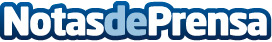 Bamboo Property Group muestra playas paradisíacas de MarbellaMarbella es uno de los destinos más populares en España, se sitúa concretamente en Málaga, en la Costa del Sol. Uno de los motivos principales por los que esta ciudad tiene tanta afluencia de turistas, es, la cantidad de playas de las que dispone. En total, está formada de 23 playas a lo largo de sus 27 kilómetros de costaDatos de contacto:Alvaro Gordo951650484Nota de prensa publicada en: https://www.notasdeprensa.es/bamboo-property-group-muestra-playas Categorias: Inmobiliaria Viaje Andalucia Entretenimiento Turismo http://www.notasdeprensa.es